Уважаемые гости и жителигорода Моршанска и Моршанского района Тамбовской области!В целях недопущения возникновения возгораний и минимизации потерь 
от природных и ландшафтных пожаров необходимо соблюдать требования пожарной безопасности!С 1 января 2021 года постановлением Правительства от 16 сентября 2020 г. 
N 1479 "Об утверждении Правил противопожарного режима в Российской Федерации" введены в действие новые Правила противопожарного режима в Российской Федерации (далее – Правила).Правила устанавливают требования пожарной безопасности, определяющие порядок поведения людей, порядок организации производства и (или) содержания территорий, зданий, сооружений, помещений организаций и других объектов защиты (далее - объекты защиты) в целях обеспечения пожарной безопасностиРАЗВЕДЕНИЕ КОСТРА, ИСПОЛЬЗОВАНИЕ ОТКРЫТОГО ОГОНЯ 
ДЛЯ ПРИГОТОВЛЕНИЯ ПИЩИПункт 66 Правил.На землях общего пользования населенных пунктов, а также на территориях частных домовладений, расположенных на территориях населенных пунктов, запрещается разводить костры, использовать открытый огонь для приготовления пищи вне специально отведенных и оборудованных для этого мест.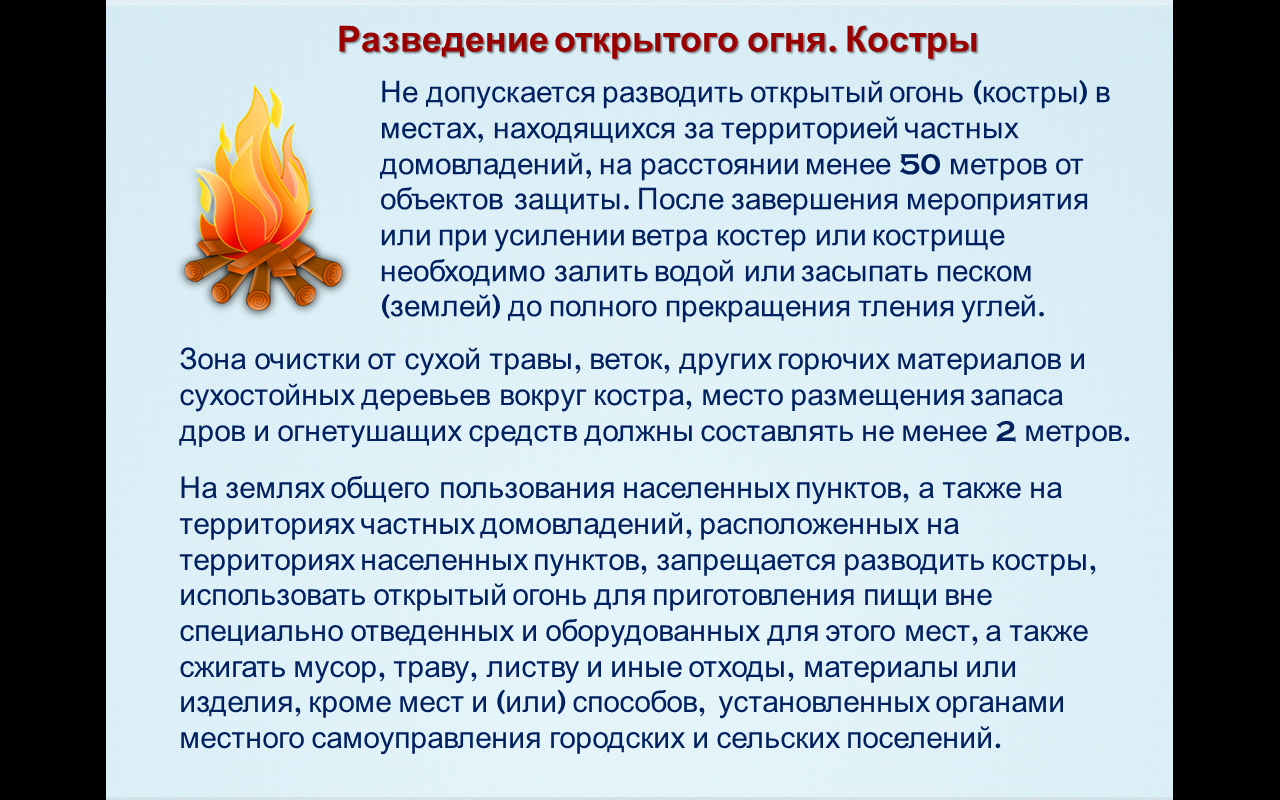 Пункт 5 приложения 4 ППР. При использовании открытого огня и разведении костров для приготовления пищи в специальных несгораемых емкостях (например, мангалах, жаровнях) на земельных участках населенных пунктов, а также на садовых земельных участках, относящихся к землям сельскохозяйственного назначения, противопожарное расстояние от очага горения до зданий, сооружений и иных построек допускается уменьшать до 5 метров, а зону очистки вокруг емкости от горючих материалов - до 2 метров.Пункт 9 ППР. Использование открытого огня запрещается:на торфяных почвах;при установлении на соответствующей территории особого противопожарного режима;при поступившей информации о приближающихся неблагоприятных или опасных для жизнедеятельности людей метеорологических последствиях, связанных с сильными порывами ветра;под кронами деревьев хвойных пород;в емкости, стенки которой имеют огненный сквозной прогар, механические разрывы (повреждения) и иные отверстия, в том числе технологические, через которые возможно выпадение горючих материалов за пределы очага горения;при скорости ветра, превышающей значение 5 метров в секунду, если открытый огонь используется без металлической емкости или емкости, выполненной из иных негорючих материалов, исключающей распространение пламени и выпадение сгораемых материалов за пределы очага горения;при скорости ветра, превышающей значение 10 метров в секунду.Пункт 10 приложения 4 ППР. В процессе использования открытого огня запрещается:осуществлять сжигание горючих и легковоспламеняющихся жидкостей (кроме жидкостей, используемых для розжига), взрывоопасных веществ и материалов, а также изделий и иных материалов, выделяющих при горении токсичные и высокотоксичные вещества;оставлять место очага горения без присмотра до полного прекращения горения (тления);располагать легковоспламеняющиеся и горючие жидкости, а также горючие материалы вблизи очага горения.Пункт 11 приложения 4 ППР. После использования открытого огня место очага горения должно быть засыпано землей (песком) или залито водой до полного прекращения горения (тления).С уважением,ТО НД и ПР по г. Моршанску и Моршанскому району Тамбовской области
УНД и ПР Главного управления МЧС России по Тамбовской области